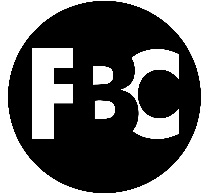 #10 – Philippians                                 Pastor Shawn PetersonFoothillsBibleChurch.org/sermons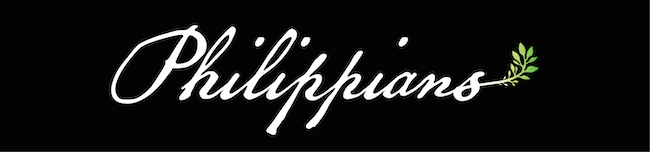 January 24, 2021Rejoice in the Lord, Part 2Philippians 3:3-9Rejoice in the LordRejoice in the Lord is a feeling of inner gladness based upon God’s victory over sin and deathThe Hiding Place by Corrie Ten Boon Missiles over Cuba by Tom White Evidence not seen by Darlene Rose Philippians 3:3-9 3 For we are the circumcision, who worship by the Spirit of God and glory in Christ Jesus and put no confidence in the flesh— 4 though I myself have reason for confidence in the flesh also. If anyone else thinks he has reason for confidence in the flesh, I have more: 5 circumcised on the eighth day, of the people of Israel, of the tribe of Benjamin, a Hebrew of Hebrews; as to the law, a Pharisee; 6 as to zeal, a persecutor of the church; as to righteousness under the law, blameless. 7 But whatever gain I had, I counted as loss for the sake of Christ. 8 Indeed, I count everything as loss because of the surpassing worth of knowing Christ Jesus my Lord. For his sake I have suffered the loss of all things and count them as rubbish, in order that I may gain Christ 9 and be found in him, not having a righteousness of my own that comes from the law, but that which comes through faith in Christ, the righteousness from God that depends on faithRejoice only in the Lord1 - No Confidence in our stuff 2 – 100% Confidence in knowing Jesus 1 – No Confidence in our stuff Verse 3 - no confidenceVerses 7 and 8 – “I count all of this as loss” Verse 8 – “I count all this as rubbish”Disconnect themselves from this world and connect to the spiritual worldPhilippians 1:21 For to me to live is Christ, and to die is gainPhilippians 2:5 Have this mind among yourselves, which is yours in Christ Jesus No confidence“I count all of this as loss” “I count all this as rubbish”2 – 100% Confidence in knowing Jesus8 Indeed, I count everything as loss because of the surpassing worth of knowing Christ Jesus my LordSurpassing worth = the super thing Communion Questions: Which of your accomplishments boost your confidence with God? As they come to mind, repent. What does Jesus think of you? Reflection Questions on Today’s SermonWhat was the most impactful insight into these verses? How do these verses change your mindset? Growth Group QuestionsRejoice in the Lord, Part 2Philippians 3:3-9FoothillsBibleChurch.org/growth-groupsPrepare Read Philippians 3:1-9 Pray: Father, open our hearts to see our self-righteousness and false sources of identity and personal value. As we see them, we pray the Holy Spirit will begin to remove them by leading us to rejoice in Your beautiful gospel. Connect For job interviews, people are often coached to answer the question about their weaknesses by rephrasing strengths in a negative way. What is the most ridiculous example of this you have heard or can think of? Bonus points if you actually used it. Discussion What did you learn about God and yourself from this sermon and passage and what would you like to see change in your life because of it? Fill in the blank: If ______ was taken away, I would be tempted to give up on Jesus. -or- I refuse to believe in a God who _______. Talk about how you recognize the indicators from Pastor Shawn's sermon in your life: Indicators of self-righteousness:  If you feel God owes you  If you feel God favors you over others  If you feel like a better Christian on your good days  If you feel devastated and depressed when spiritual change is not happening around you (as you pray for others or share Jesus with others)  You are a heavy and oppressive presence to others  You feel anxious and guilty all the time  Indicators of gospel-righteousness:  You are joyfully content even when you’ve blown it  You never think that God owes you anything  You never think of yourself as superior to other Christians  On your good and bad days, you feel equally good about yourself  You give great effort to love and serve people with no pressure upon yourself to change anyone  You feel content and free all of the time  You are a delight to be around Update Paul's list of credentials to a modern version, perhaps even personal. I.e. What do people take pride in today and where do they tend to find their identity? What do modern Christians tend to take pride in and where do they tend to find their identity? How much confidence do you place in these things? To whom do you tend to compare yourselves and how does it tend to work out in the long run? When you think about your life, can you agree with Paul's assessment of achievements in vss. 7-8 about your achievements? Why or why not? How do you see Paul's highest value aligning with yours? How can God use the best of who you are when you are fully surrendered to Christ? Closing Prayer Admire: What have you learned about God through this sermon, discussion, and Scripture? Praise Him for itAdmit: What has the Holy Spirit revealed to you as areas where you are falling short? Confess it to God.  Aspire: What is a specific change you want to see in your life or action you and/or your G2 could take based in this time of interaction? Ask: Keep track of requests and celebrations from others in your G2 and pray for them.  